THE TENTH SONA PLAY IN TWO ACTSBYROB WINN ANDERSONDIALOGUE SAMPLEThe tenth son is compelled to roam the world…Copyright © 2019 by Rob Winn Anderson15630 Camp Dubois CrescentWinter Garden, FL 34787321/377-1297robwinnanderson@gmail.comwww.robwinnanderson.com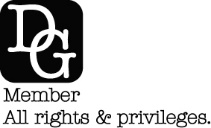 CHARACTER BREAKDOWN (6)BENJAMIN FRANKLIN		16.  Brilliant, determined, a teenager in all that that impliesMARY BEEKMAN	24.  Witty, beautiful, opinionated.  JAMES FRANKLIN	25.  Benjamin’s brother.  Unwavering, dedicated, hot-tempered.DR. WILLIAM DOUGLASS	31.  Edinburgh-trained physician.  Activist.  Member of the Couranteers.JOHN CHECKLEY		42.  A bookselling apothecary, propagandist, leading advocate for the Church of England in Boston. Member of the Couranteers.REV. COTTON MATHER		59.  Politically and socially influential Puritan minister.  NOTE:  Due to the graphic nature of the play, the actor portraying Ben Franklin must not be a minor.TIMEApril 17, 1724 & Late March through early October, 1722PLACEBoston, MACotton Mather’s home, a bedroom, a printing house, a sitting roomNOTE: The use of / within the dialogue indicates a point where dialogue overlaps and the next character begins his or her speech.  // indicates a new pairing.					ACT ONE					Prologue					Evening, April 17, 1724.					A small courtyard outside of 					Cotton Mather’s home in Boston.JAMES FRANKLIN, JOHN CHECKLEY and WILLIAM DOUGLASS move stealthily into view					CHECKLEYThis is a dangerous game, James.					DOUGLASSYou make it e’en the more so, John, if you don’t lower your voice.					CHECKLEYThey keep close watch since the attack.					DOUGLASSThat was more than two years past.					CHECKLEYHe is still detested by many.					JAMESAs are we.  Now, please, gentlemen, quiet.					DOUGLASSWhy do you bring us here, James?					JAMESYou wouldn’t believe me without proof.  I bring you to the proof.					CHECKLEYOf…?					JAMESLook.  There.  (beat)  Easy.		CHECKLEY and DOUGLASS move to peer	through the window					CHECKLEYIt can’t be.					DOUGLASSI’ll be damned.					JAMESIt’s Ben.					CHECKLEYWith Mather.  Good god.					DOUGLASSHow did you find him here?					JAMESWord came to me that he was home again.  					CHECKLEYWhere, I’ve no doubt, he found a firm reprimand from your father.					JAMESHe has not yet seen my father.  Or me.  Or anyone else that I foolishly thought he regarded as family.  		DOUGLASS looks through the window again.					CHECKLEYWilliam, please.					DOUGLASSHush.Beat					JAMESI went to the docks ready to give him hell for his disappearance.					DOUGLASSThe way he is dressed…					JAMESThe first evidence that this is a changed man.  					DOUGLASSIn six months time?					JAMESI’m sure the transformation started well before he ran away.  Seeing him like this…  Instinct told me to follow rather than confront him.  He came straight to this place.					CHECKLEYWhat will you do?					JAMESWhat can I do?  He’s no longer my apprentice. 					CHECKLEYHe’s your bro—					JAMES--Don’t, John.  That is a word I can’t abide right now.					DOUGLASSAt the very least, he is still indentured.					JAMESNot by any contract that can be made publick or that the law will uphold, William.  You know that as well as I.  I no longer hold sway over him.  I wish to God that I never did!					CHECKLEYThen, cast him from your mind.  He’s here for his own purpose.  No longer your concern.					DOUGLASSLet us go before we’re discovered.		JAMES does not move					CHECKLEYJames.		Beat					JAMESHow can this be?  There were nine of us before him.  Nine sons.  And, he the last.  And, as each came into this world, our father’s praise and favor became more and more diluted.  I thought…  I…  (beat)  I gave this boy no serious consideration.  Quite possibly, gentlemen, that was to his advantage.		Time shifts back to…Scene 1Late evening, March 26, 1722.Bedroom of MARY BEEKMAN.  There is a bed. On it are strewn various books – Thomas Tryon’s The Way to Health, the third volume of Joseph Addison’s and Richard Steele’s Spectator and one or two books by Cotton Mather – including Essays to Do Good.A chair sits by a table on which can be found paper and writing utensils.Lighting in the room is from one or two wax candles in holders.		BEN and MARY are in the throes 		of aggressive love-making.		BEN seems to be working through		some issues					MARY		(doing her best to keep up)Oh, God in Heaven, Ben.  You have.  Ahhhh.  Nothing.  To prove.  To…  Goddddddd.  Might I.  Do something to.  Help?!  (long beat)  It seems.  Not.  Oh.  Owwwwwwww!  Ben!  I.  You’re hurting…  Ben!		She pushes him off of her					MARY (cont.)What has control over you tonight?  I admire the occasional game – even a somewhat forceful one.  But I am not interested in anything that assumes the guise of rape.		She begins to dress in her		undergarments					BENThat wasn’t my intention.  I’m sorry.  Truly.  My mind was elsewhere.					MARYOn the battlefield?  It felt as if you were determined to push a cannonball into place.					BENMy rammer can be forceful.					MARYHide yourself.  		(she throws him his undergarment)You are such a child.					BEN--I am not!  I am a man despite my youth and can stand with any person twice my age.  Or, at the least, nine years my senior.					MARYOh, good lord.  Your brother yet again.					BENDamn him!  God damn him and his self-righteous arrogance!					MARYSo, I can blame James for my inability to walk properly tomorrow?  What has he done this time?					BENBelittled me.  In the company of two important men.					MARYWhich blowhards this time?					BEN	Checkley and Douglass.					MARYI can assure you they are only important in the eyes that gaze back at them in the glass.					BENI should be writing for the Courant!					MARYThen do.					BENHe published an advertisement for additional articles.  And, even now, his friends devise commentaries.  Friends of their friends contribute.  I have no doubt passing acquaintances have their opinions in print.  But not me.  Not his brother.  His blood.  He called me a puff.  How could my head swell when I’m forbidden to any action that might warrant me praise?!					MARYYou are sixteen.					BENI’m old enough for you to beg for my prick.  You’ve cried out my name multiple times in one session.  					MARY	I was mimicking your brother’s thoughts on your age.  Not offering mine.					BENSo, you believe I should be permitted to write.					MARYBen, there is no doubt in my mind that you have ideas and thoughts that these others cannot fathom.  But, your brother has rule over his paper.  And, by contract, over you.  Have you appealed to your father?					BENYes.  He sides with James.					MARYYour charm didn’t persuade him?					BENMy charm is apparently only apparent to you.  If given the chance—					MARYMake the chance.					BENWhat?					MARYYou sit idly by, accepting your brother’s decision.  Prompting you to take my vagina for your enemy.					BENSuch a word.  And, you pass yourself as a lady.					MARYI am a lady when ‘tis necessary.  Would you rather I were coy and shyly refer to my ‘tender part’?  My ‘delicate flower’?  Or would ‘little monkey’ stay the blush from your cheek?  In private, my dear, our heat gets the better of me.  I enjoy the naughtiness.					BENLet’s go once more, then.  You have my attention.					MARYMy innards plead for a stay of execution.					BENBut I’ve yet to complete the task at hand.					MARYThen, put your hand to the task, Sir.  These folds are impenetrable for the remainder of the evening.					BENYou are a tease, Madame.					MARYYou would better your cause by concentrating on spilling ink onto paper rather than your seed onto my breast.					BENI would temper my action.  I’m no longer angry.  Just in need.					MARY You should be angry.  I won’t allow you to surrender so easily.					BENWhat would you have me do?					MARYHis admirers – those radicals who contribute to the Courants’ reputation – do they pen under their own name?					BENNo.					MARYInsipid monikers such as Ichabod Henroost.  Homespun Jack.					BENTabatha Talkative.					MARYFanny Mournful.  They have the public’s attention regardless of their ridiculousness.  					BENOr maybe because of it.					MARYYes. So, you do the same.					BENTruly?					MARYWhy shouldn’t you?  Seize your opportunity.  Directly under your brother’s watchful eye.  You meet with me.  Does he give his blessing to our romps?  Is he aware?					BENNo.  He can never be.  ‘No fornication’ is part of our contract.					MARYYou defy him with your cock.  Why not, then, with your pen?		Beat					BENWhat would I compose?					MARYAll that you feel, think.  You have observations waiting to pour forth.					BENI have studied.  (picks up the book)  The Spectator.  I’ve improved on its writings.  Humbly I say this but, in all reality, it’s the truth.					MARYIt’s why you brave your brother’s admonitions and his condescension.  It is here, Ben.  Inside of this beautiful, boyish head.  I love this head.		He turns his head and begins to 		nuzzle her breasts.  Things get heated.  They end up on the bedamongst the books					MARYOwww.					BENAgain?  My approach was gentle.					MARYIt isn’t your mouth.  (she pulls a book out from under her)  It seems Minister Mather has taken me from behind.					BENMight I attempt that next?					MARYWhy must you be such a dog?					BENWhy must you be such a distraction?					MARYIn. due. time.  Now, Reverend Mather.  He is an enemy to your brother.					BENIndeed. Mather holds no love for James.  Checkley and Douglass spoke hard against him and the paper followed suit.					MARYAre their views your own?					BENI support them.  They are free-thinkers and speak the mind of many readers.  Readers who well-deserve a voice.					MARYThere are others who search the Courant for support of their beliefs.  Those followers of Mather.					BENI can commiserate their stance as well.  Mather has ideas worth noting.					MARYProvide another voice, Ben.  Show your mind even if it’s in opposition to your brother’s.  (beat)  Choose.					BENChoose?					MARY	What persona will you assume?  Who will Benjamin Franklin use to speak to the Courant readers?					BENThis is exciting!					MARYI know!  What is his name?					BENHis?					MARYOf course.  (beat)  Cornelius Chatterbox.  No, no, no.  Abernathy… Drivel.  					BENSeymour Babble.					MARYBenjamin Squabble.					BENMoses Malcontent!  Beat					MARYDogood.					BENDogood?					MARY		(holding up the Mather book)Essays to Do Good.					BENInteresting.					MARYReverend Mather provided a thorn for my delicate backside.  It’s only fitting he provide the alias by which you can be a thorn in others’.					BENDogood…					MARYPrattle.					BENIt must be a woman.					MARYWhy?					BENJames made me feel less than a man today.  He would prefer me to remain in the background.					MARYSilent.					BENYes.  No.  (beat)  Silence.  					MARYDogood.					BENPaper.		She scrambles to get paper		as he sits at the desk to		write					BENTo the Author of the New England Courant.  Sir.  (beat)  This won’t do.					MARYIt’s a perfect beginning.					BENHe’ll recognize immediately its origin.					MARYYou’ve written nothing with personality as of yet.  How would he know?					BENMy handwriting.  It’s much like his own.  He comments on it often.					MARYHe doesn’t know mine.					BENYes!  Brilliant!  Sit!		MARY takes his place at the		table					MARYWhat will be your subject?					BENNothing specific at the outset.					MARYI don’t understand.					BEN		(indicating The Spectator)Addison made clear that a reader takes pleasure in the essay after finding familiarity with its writer.  Our initial subject is Silence Dogood herself.  Her history will endear her to the readers and bind them to her in such a way that her ideas and sentiments will seem their own.		MARY takes a new sheet of paper		and rewrites the beginning					MARY“To the Author of the New England Courant.  Sir.”					BENShe is… 					MARYWidowed.					BENOf course.		He kisses her gently					MARYHowever, more is to be learned first.  We should know her from birth.		Long beat					BENTake this.  We can determine the beginning later.  But, for now… “At the time of my Birth, my Parents were on Ship-board in their Way from London to North England.”					MARYYes.					BEN“My Entrance into this troublesome World was… (beat) …was attended with the Death of my Father, a Misfortune, which—“					MARY--Your brain is far more nimble than my hand.					BENI know this woman.					MARYIf the writing is illegible it will matter not what you know of her.  Now, “…attended with the death of my Father…”					BEN“…a Misfortune—“					MARY/“which”					BEN/“which tho’ I was not then capable of knowing, I shall never be able to forget;”					MARYTo. Forget.					BEN“for as he stood upon the Deck rejoycing at my Birth, (beat) a merciless Wave entred the Ship—“					MARYDramatic.					BEN“…and in one Moment carry’d him beyond Reprieve.” 					MARYPoor man.					BENYes.  Make that an addition.  “Poor man.”  This is arousing, Mary!  I feel myself hardening with only my wits teasing at the flaccid meat.					MARYI will be more impressed if your virility remains above the waist for now.					BENYes!  Right.  Continuing.  Ummmm…  					MARY“The wave entered and carried him beyond reprieve.”					BEN“Thus, was the first Day which I saw, the last that was seen by my Father; (beat) and thus was my… my…” The descriptive for her Mother escapes me.  Not “sad.”					MARYMelancholy.  No.  Disconsolate.					BEN“Thus was my disconsolate Mother at once made both a Parent and a Widow.”  Ohhhhh, James.  James, I design to take the piss right out of you, dear brother!		Lights fade on the revelry		(possibly with BEN jumping		on the bed)